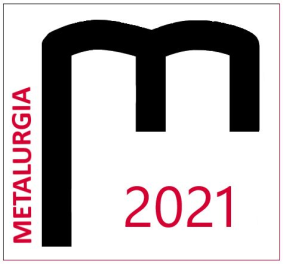 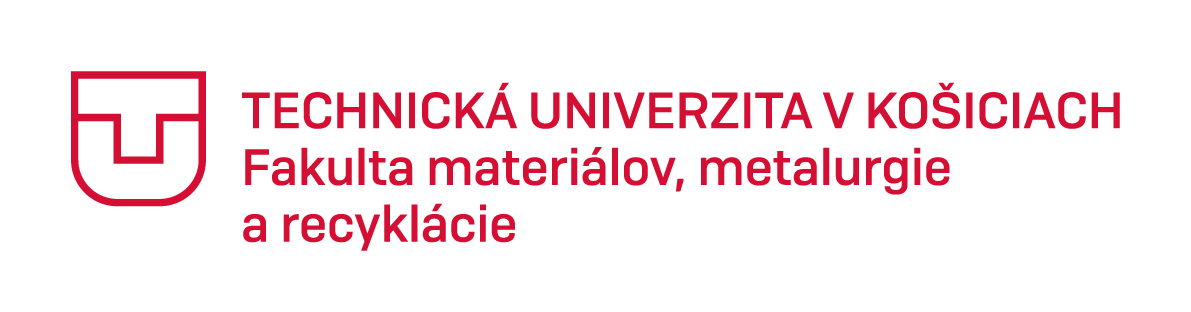 študentskÁ vedeckÁ OdbornÁ konferenciAMETALURGIA 202116. 4. 2021, online konferenciaRegistračný formulárÚčastník konferencie ŠVOK Metalurgia 2021 súhlasí s tým, že jeho meno a priezvisko, študijný program, univerzita alebo ústav a fotografie z podujatia môžu byť publikované v elektronickej či tlačenej forme. Výhercovia kategórií súhlasia s uverejnením vyššie spomenutých údajov. Áno / Nie**nehodiace sa preškrtniteFormulár zašlite najneskôr do 26. marca 2021
na email: maria.hezelova@tuke.skMeno a priezvisko:Škola a ročník štúdia:Adresa:E-mail:Názov prednášky:Odborná sekcia:Poznámka: